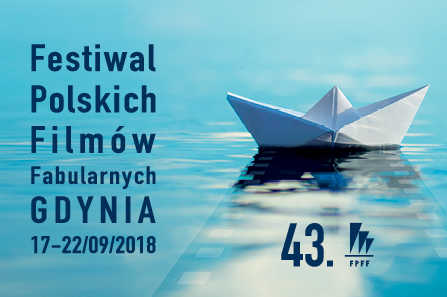 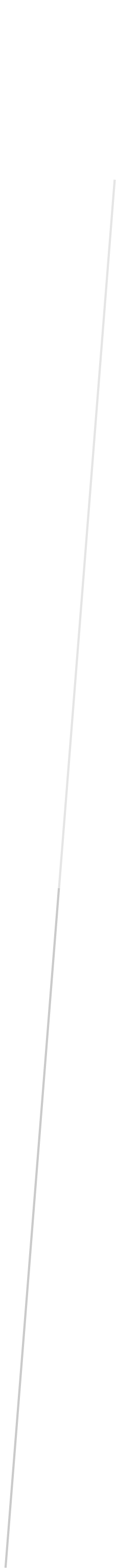 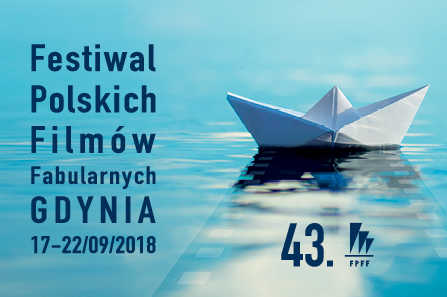 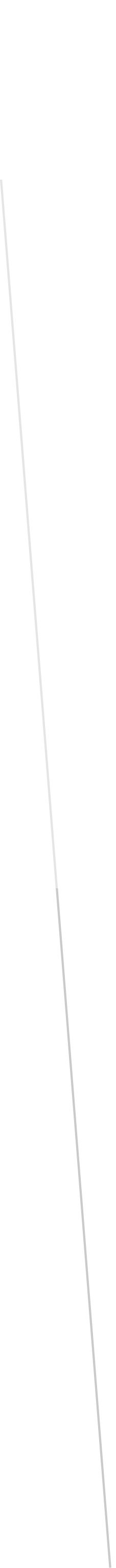 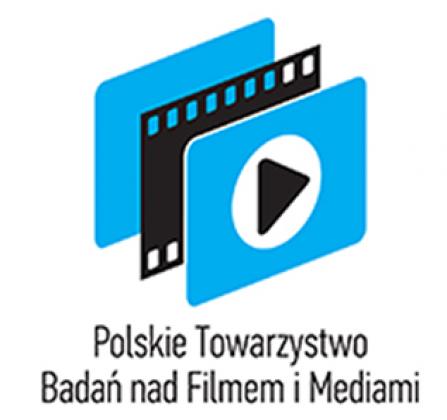 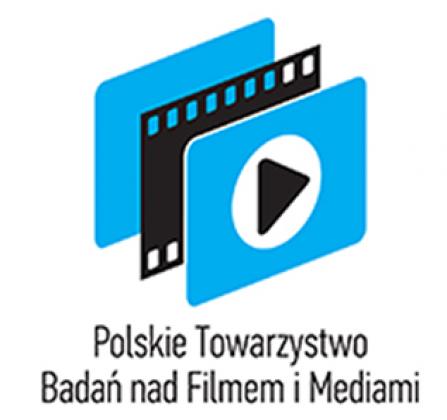 Polskie Towarzystwo Badań nad Filmem i MediamiSekcja „Film i Historia”Zaprasza do udziału w konferencji naukowej:Współczesny polski film historyczny po 2005 roku19 września 2018 r.Program konferencji:10.00-10.15 Piotr Kurpiewski, Strategie autorskie we współczesnym polskim kinie historycznym. 10.15-10.30 Krzysztof Kornacki, Film obejrzany kilka lat przed premierą. Casus Tajemnicy Westerplatte.10.30-10.45 Bartosz Filip, Czas honoru. Wczoraj i dziś.10.45-11.00 Andrzej Szpulak, Miasto 44 Jana Komasy oraz Wołyń Wojciecha	Smarzowskiego jako środkowoeuropejskie przypadki filmu antywojennego.11.00-11.15 Mariusz Guzek, Film dějiny (2005-2016) - czeski projekt badania filmu historycznego. Metodologiczne wskazówki dla polskich badaczy.11.15-11.45 dyskusja11.45-12.00 przerwa12.00-12.15 Piotr Witek, Współczesne polskie kino historyczne między afirmatywną a krytyczną wizją przeszłości. Analiza zjawiska na wybranych przykładach.12.15-12.30 Dorota Skotarczak, Obraz życia codziennego w PRL we współczesnych filmach historycznych.12.30-12.45 Mirosław Przylipiak, Obraz PRL we współczesnym kinie dokumentalnym.12.45-13.00 Piotr Zwierzchowski, PZPR w filmie po roku 1989: ludzie, polityka, historia.13.00-13.15 Joanna Szczutkowska, Zdzisław Biegański, Dylematy                    i dyskusje. Problem kary śmierci w polskim filmie.13.15-13.45 dyskusja13.45-14.00 – autorska prezentacja książki Marcina Borchardta Anioły nie znają wstydu. Transgresja w kinie Nowego Jorku – zaproszenie na spotkanie z autorem (Galeria GCF, godz. 18:00)14.00-15.00 przerwa obiadowa15.00-15.15 Maciej Białous, Współczesny spór o pamięć na przykładzie dyskursu wokół filmów Historia Roja oraz Wyklęty.15.15-15.30 Sebastian Jagielski, Zbiorowa wina i wstyd narodowy, czyli polska recepcja Idy Pawła Pawlikowskiego.15.30-15.45 Katarzyna Mąka-Malatyńska, Powidoki traumy – pamięć afektywna we współczesnych polskich filmach fabularnych o Zagładzie.15.45-16.00 Paweł Jaskulski, Prowincja wobec wojny i Holocaustu we współczesnym polskim filmie historycznym.16.00-16.15 Jacek Szymala, Dzieje Kozaczyzny w filmie dokumentalnym Jerzego Hoffmana o Ukrainie.16.15-16.45 dyskusja i zakończenie obrad16.45 – Wybory do władz Sekcji „Film i Historia” Polskiego Towarzystwa Badań nad Filmem i Mediami17:30 – wręczenie nagród w konkursie na Najlepszą Książkę i Debiut Roku 2017 Polskiego Towarzystwa Badań nad Filmem i Mediami18:00 – Debata „100 lat historii na polskim ekranie" z udziałem reżyserów: Arkadiusza Gołębiewskiego, Wojciecha Marczewskiego i Rafała Wieczyńskiego, producentki filmowej Ewy Puszczyńskiej oraz filmoznawcy prof. Piotra Zwierzchowskiego. Prowadzenie spotkania: Piotr KurpiewskiMiejsce obrad konferencyjnych i debaty: Teatr Muzyczny – Scena Kameralna Plac Grunwaldzki 181-372 Gdynia
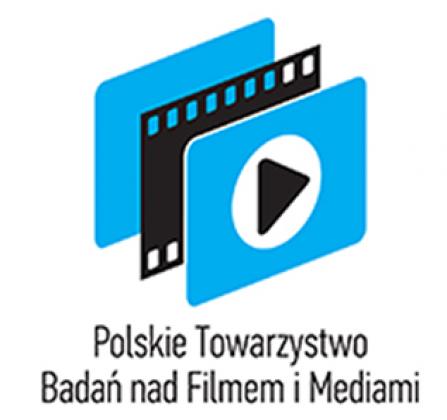 